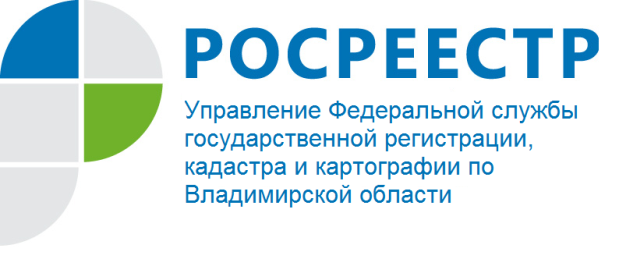 ПРЕСС-РЕЛИЗУправление Росреестра по Владимирской области проводит прямую телефонную линию на тему:«Порядок исполнения принятых процессуальных решений»Управление Росреестра по Владимирской области информирует о том, что                          19 октября 2021 года будет проводиться прямая телефонная линия с населением города Владимира и области на тему: «Порядок исполнения принятых процессуальных решений».На вопросы граждан ответит начальник отдела государственного земельного надзора - Ломтев Денис Сергеевич.Время проведения прямой телефонной линии: с 09:00 до 11:00 часов.Свои вопросы Вы можете задать по телефону: (4922) 32-11-94.Материал подготовлен Управлением Росреестра по Владимирской областиКонтакты для СМИУправление Росреестра по Владимирской областиг. Владимир, ул. Офицерская, д. 33-аОтдел организации, мониторинга и контроля(4922) 45-08-29(4922) 45-08-26